London Marathon 2022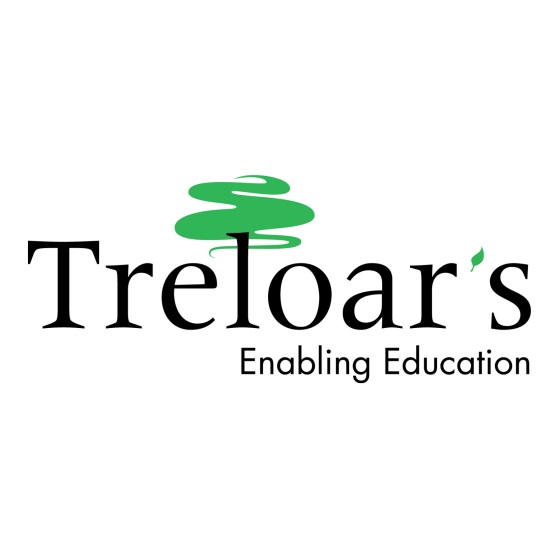 Golden Bond place application formPlease return your completed form to:events@treloar.org.uk
Please complete this form in full with as much detail as possible, by [date].  Please read the application guidance before completing this form.  
Demand for our places is extremely high so our decision will be 
based solely on the information provided. We encourage anyone raising funds for us to follow us on Facebook and Twitter and share, retweet and blog – please join us!  Facebook: https://www.facebook.com/Treloars Twitter: @TreloarsPlease note by submitting this application, if successful, you agree to us sharing your details in our materials and to local media to help raise awareness of Treloar’s. Golden Bond Terms & ConditionsThe London Marathon is one of our most important fundraising events. Many of our amazing fundraisers have gone above and beyond the minimum sponsorship target of £2,000 in previous years and we are here with lots of tools and tips to help you along the way.  We have written these terms and conditions to make sure we can support our runners in the best possible way, while at the same time raising as much as possible for our vital work.Once you have been offered a place, agreed to the fundraising pledge and paid your registration fee, Treloar’s will reserve one of its Golden Bond places for you.  However, we reserve the right to revoke race places in exceptional circumstances. If we offer you a Golden Bond place, you will agree to the following: Registration: Although Treloar’s will reserve one of its Golden Bond places for you, you will also need to register your details on the London Marathon console.  This is a health and safety requirement and will ensure you receive your running number and race day information.  We will let you know when the London Marathon registration console is open and how long you have to register.  Failure to register by the deadline will mean you will not be able to take part in the race – this is outside of our control.  Fundraising pledge: You will pledge to raise £2,000 (not including Gift Aid) or more for Treloar’s work by 31st December 2022Online fundraising pages: As a Golden Bond runner, you will agree that 100% of the money raised through your online fundraising page will come to Treloar’s and will not be split with any other charity. Interim fundraising deadline: If Treloar’s has not received any fundraising from you by 31 December 2018 we reserve the right to remove your details from the London Marathon registration console.  This would mean you would not be able to take part in the event.  Gift Aid: We cannot include the amount raised through Gift Aid in your fundraising total. However, please encourage your sponsors to Gift Aid their donations where possible – as this will help Treloar’s at no extra cost to them. Images, video, audio and quotes: By submitting this form, you consent to the use of your image for future promotional and communication uses (in print and online) by Treloar’s.  Upon receiving your race vest, please send a picture of yourself in training to events@treloar.org.uk to be used for Treloar’s marketing purposes. We will record your details on our secure database, so we can provide you with the best possible service every time you contact us and allow us to keep you up-to-date on the work your donation is enabling us to achieve. Your details will be kept securely and only shared with suppliers and partners who enable us to deliver our work, for example, distribution of our newsletter. We never sell or swap your details with any third parties. If you would prefer us not to use your details in this way, you can email events@treloar.org.uk, call us on 01420 547431, or write to us at Fundraising Department, Treloar’s, Holybourne, Alton, Hampshire GU34 4GLInjury: If you are injured and unable to take part in the event, please let Treloar’s know as soon as possible so we can make sure the place is offered to another applicant. Deferrals: We will assess deferral requests on a case-by-case basis. Name Date of birthGender Male                        FemaleAddress Email Phone (including mobile)Company nameOccupationDoes your company run a matched giving scheme? Yes                        NoWhy would you like to run for Treloar’s?Treloar’s sets a minimum fundraising target of £2,000 (Excluding Gift Aid).  Do you feel you can meet this target? How do you plan to achieve your fundraising target?Have you done any fundraising for Treloar’s before? If so, please list details.Have you entered the ballot? Yes                        NoIs this your first ever marathon? Yes                        NoIs this your first London marathon? Yes                        NoWhat is your estimated finish time?Do you have any pre-existing medical conditions we need to be aware of?Emergency contact (name and phone number)Vest size S             M            L             XL          XXLYour Twitter handle@     Are you on Facebook?Any other relevant informationSignature (or tick box below and give email address if electronic copy)  Signature (or tick box below and give email address if electronic copy)  Print NameDate     /      /      